Poznajemy św. Jana Pawła II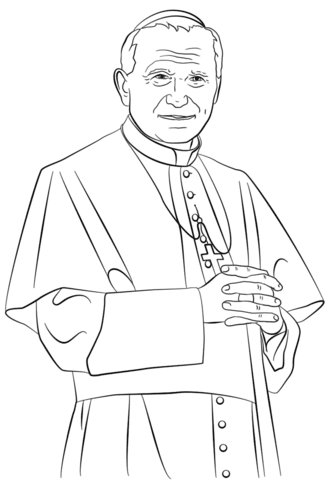 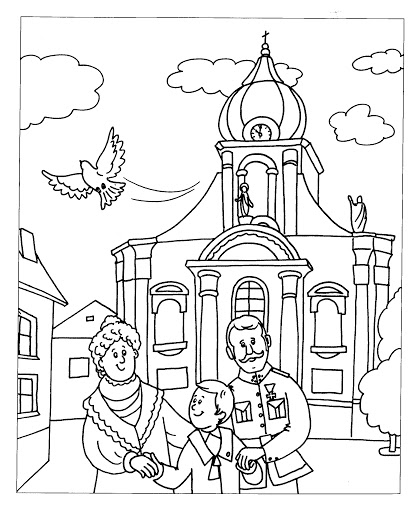 Karol Wojtyła urodził się 18 maja 1920 roku w Wadowicach koło Krakowa. Jego tatuś był porucznikiem, żołnierzem polskiej armii.  Mama Emilia zajmowała się domem i wychowaniem dzieci.Każdej niedzieli rodzina Wojtyłów uczestniczyła we Mszy św.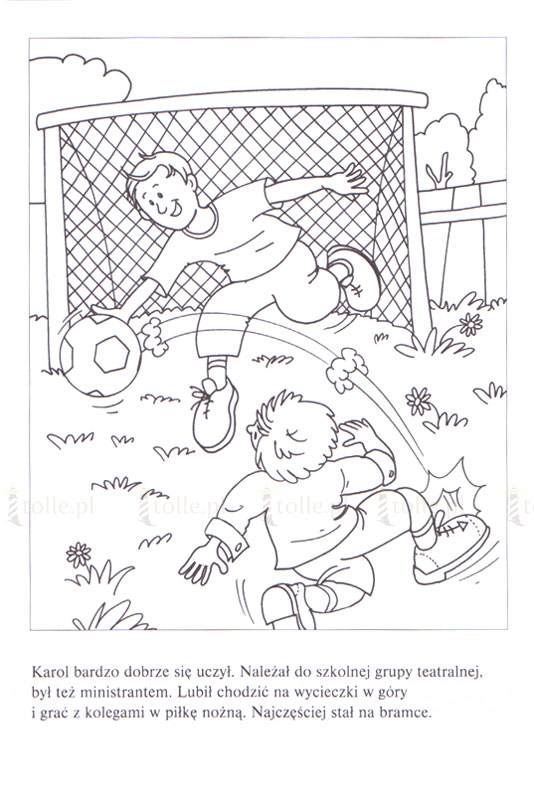 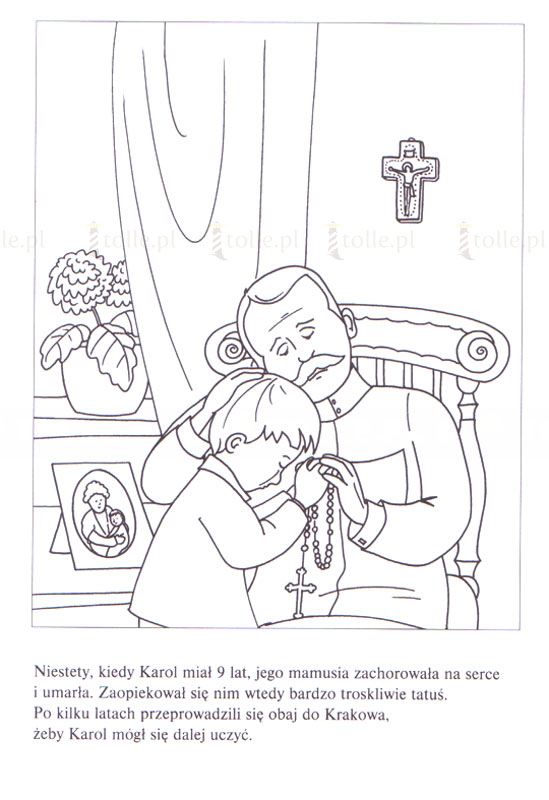 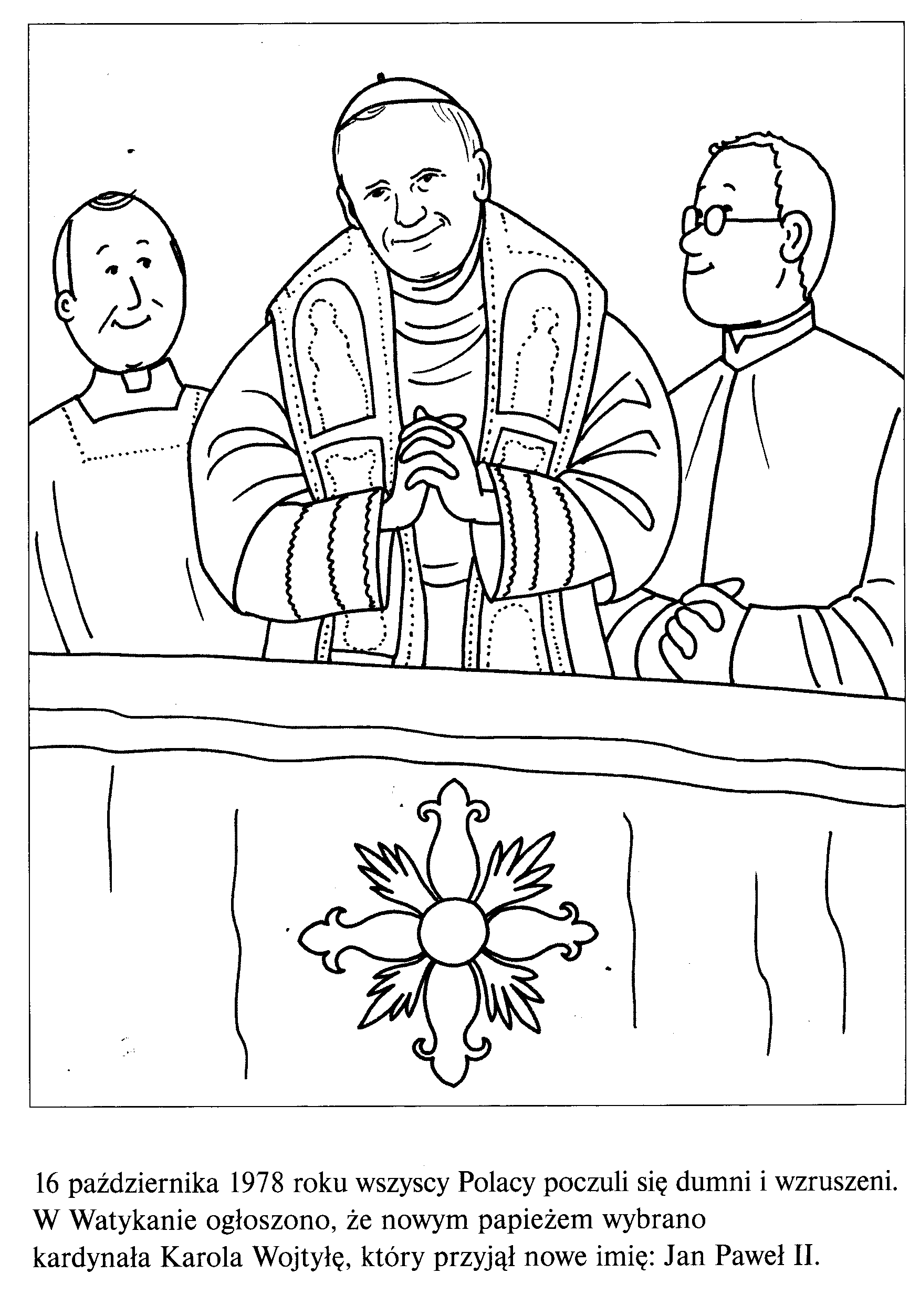 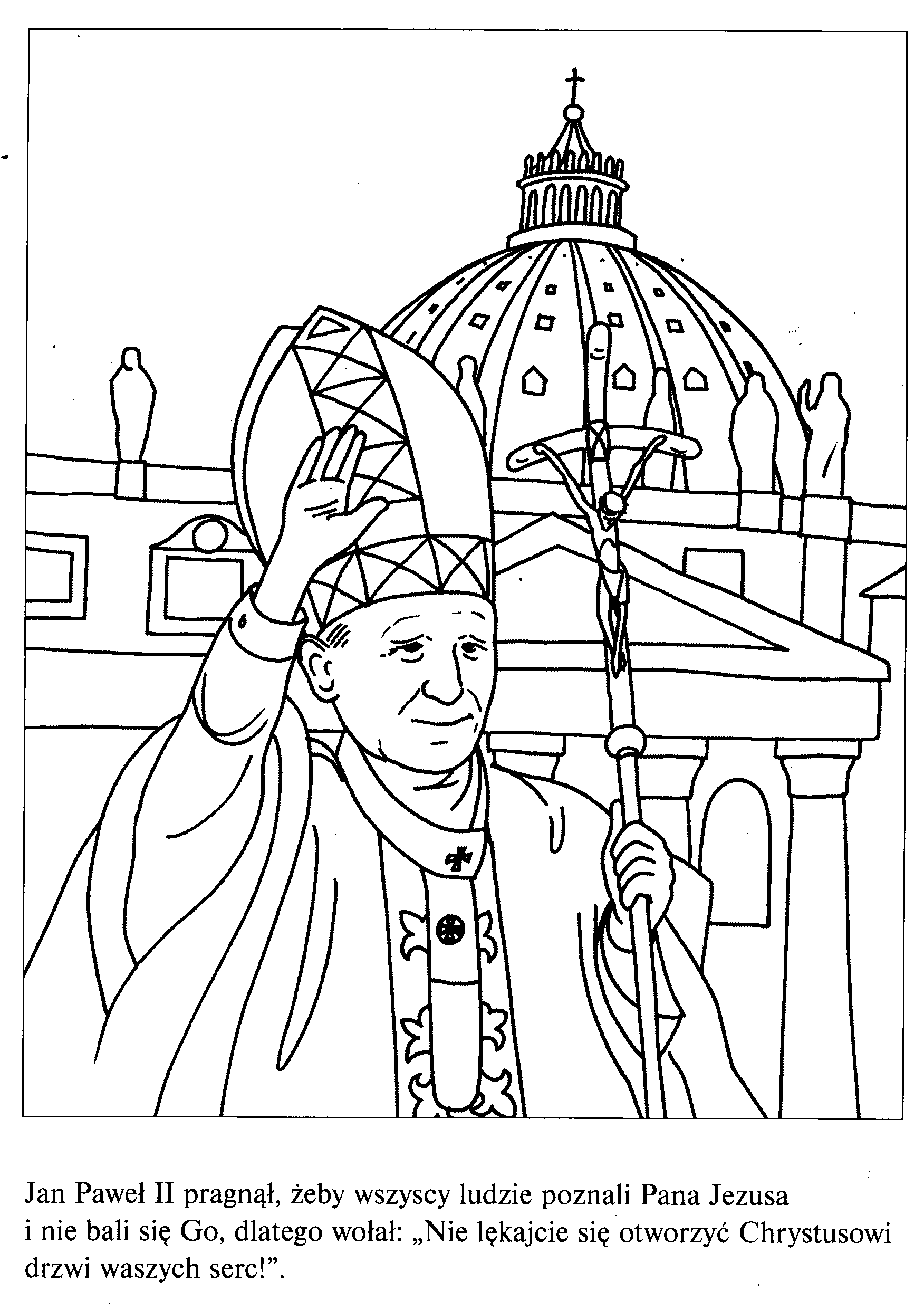 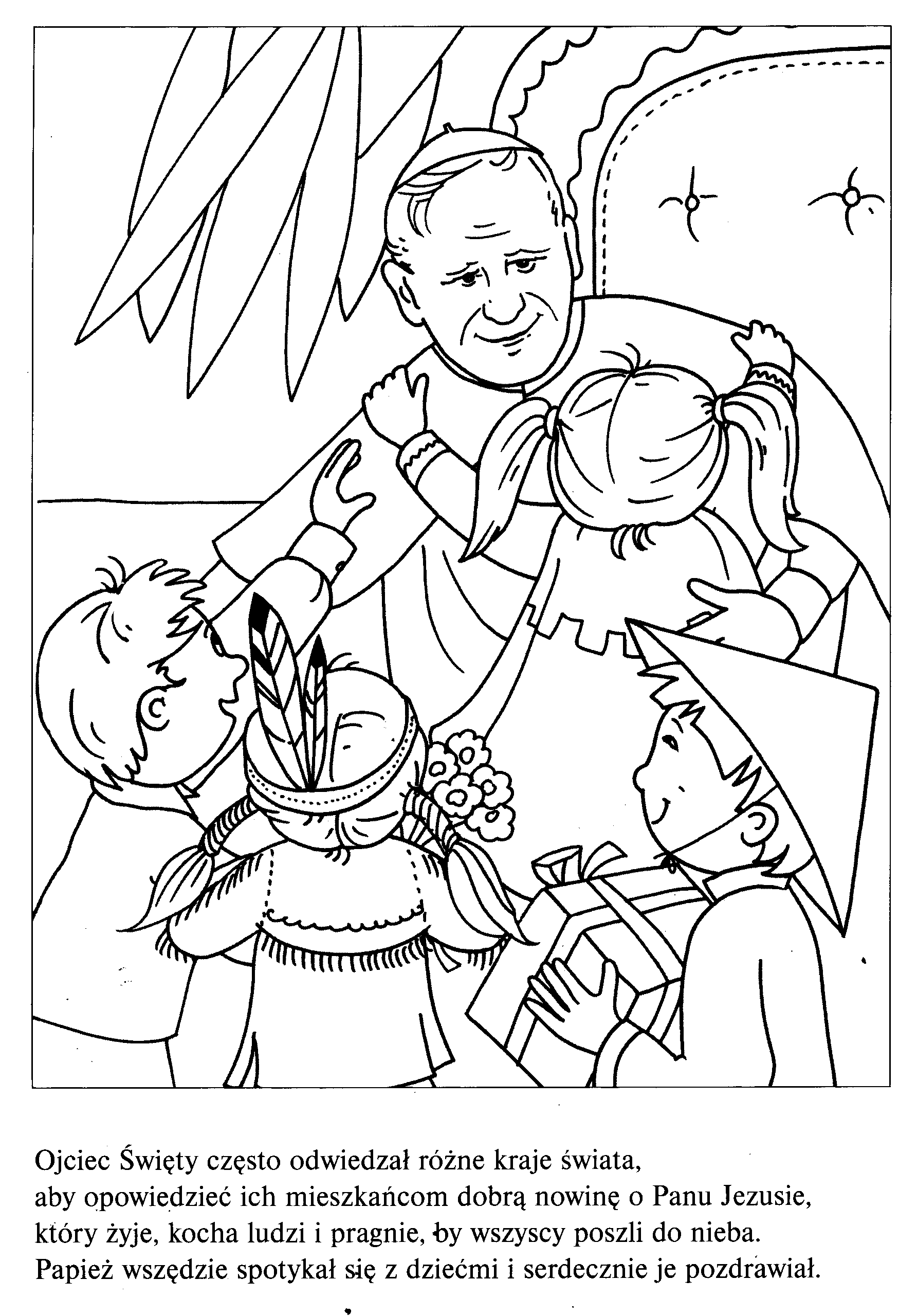 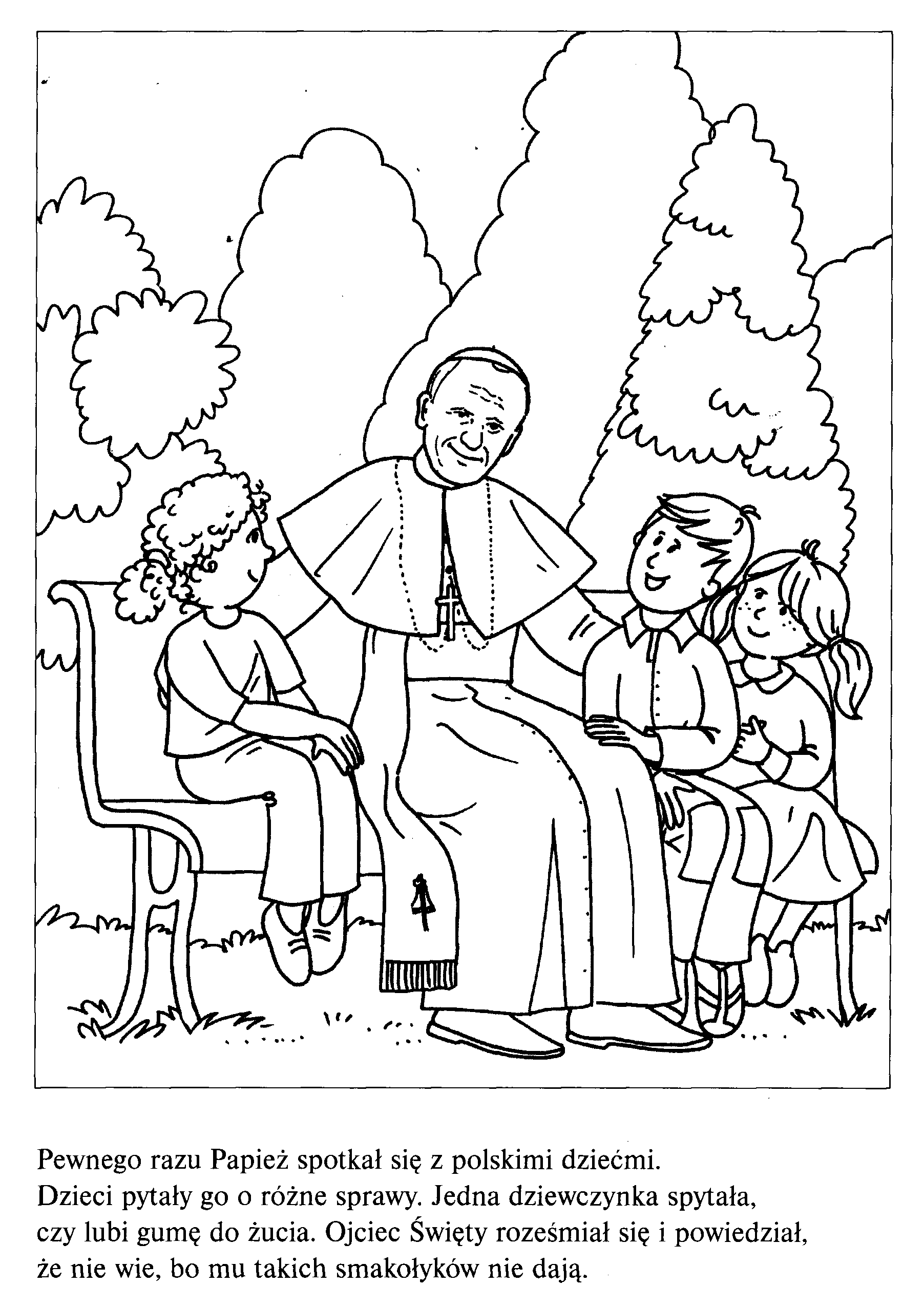 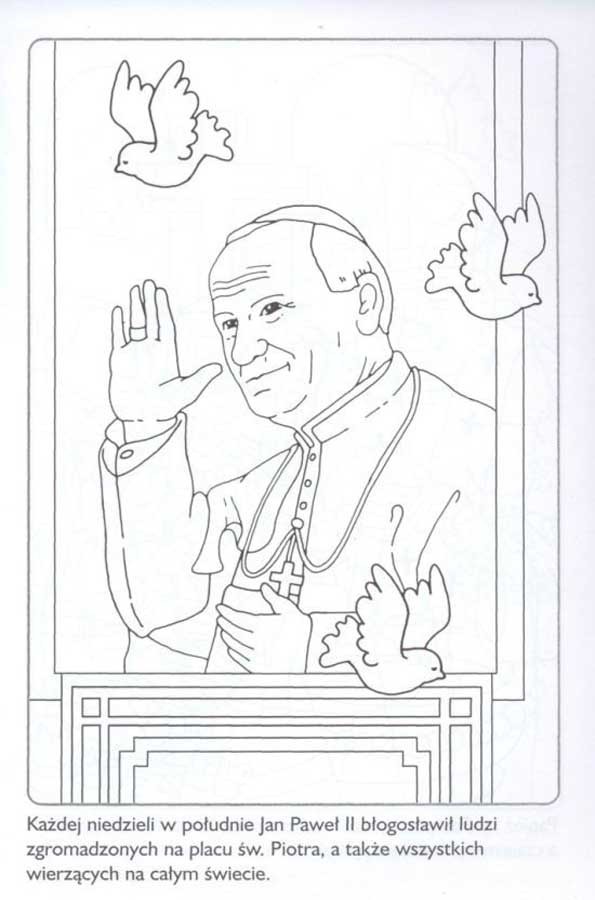 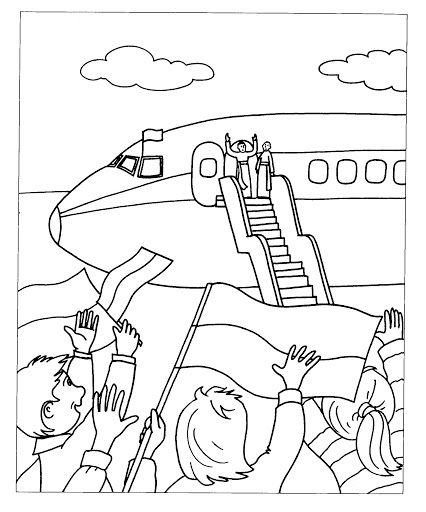 Jan Paweł II był papieżem – pielgrzymem. Bardzo często odbywał podróże, by spotykać się z ludźmi i mówić im o Panu Jezusie.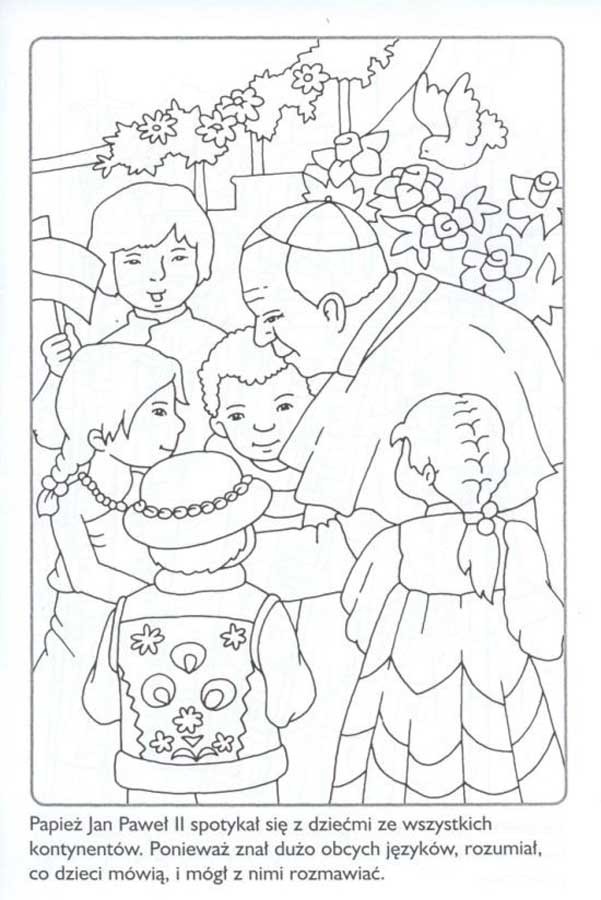 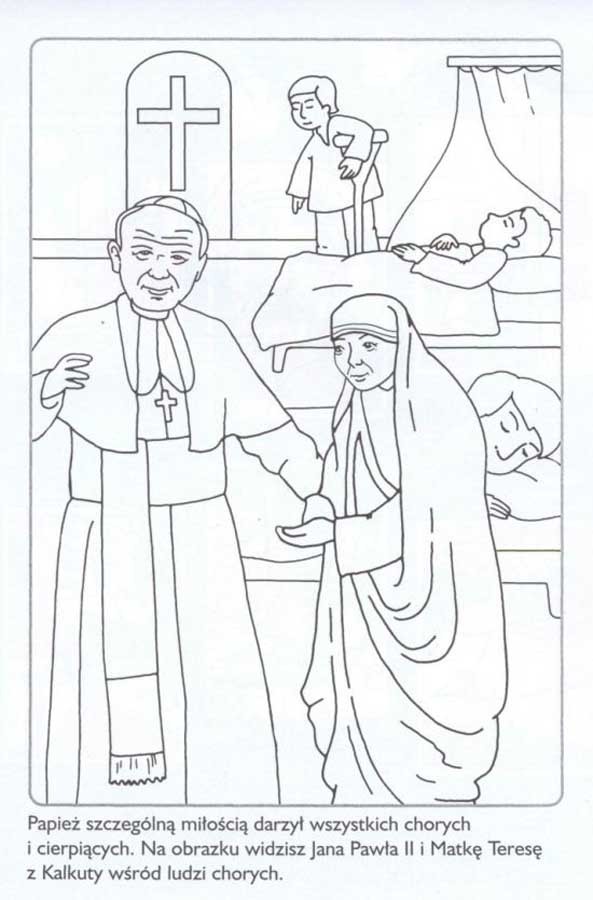 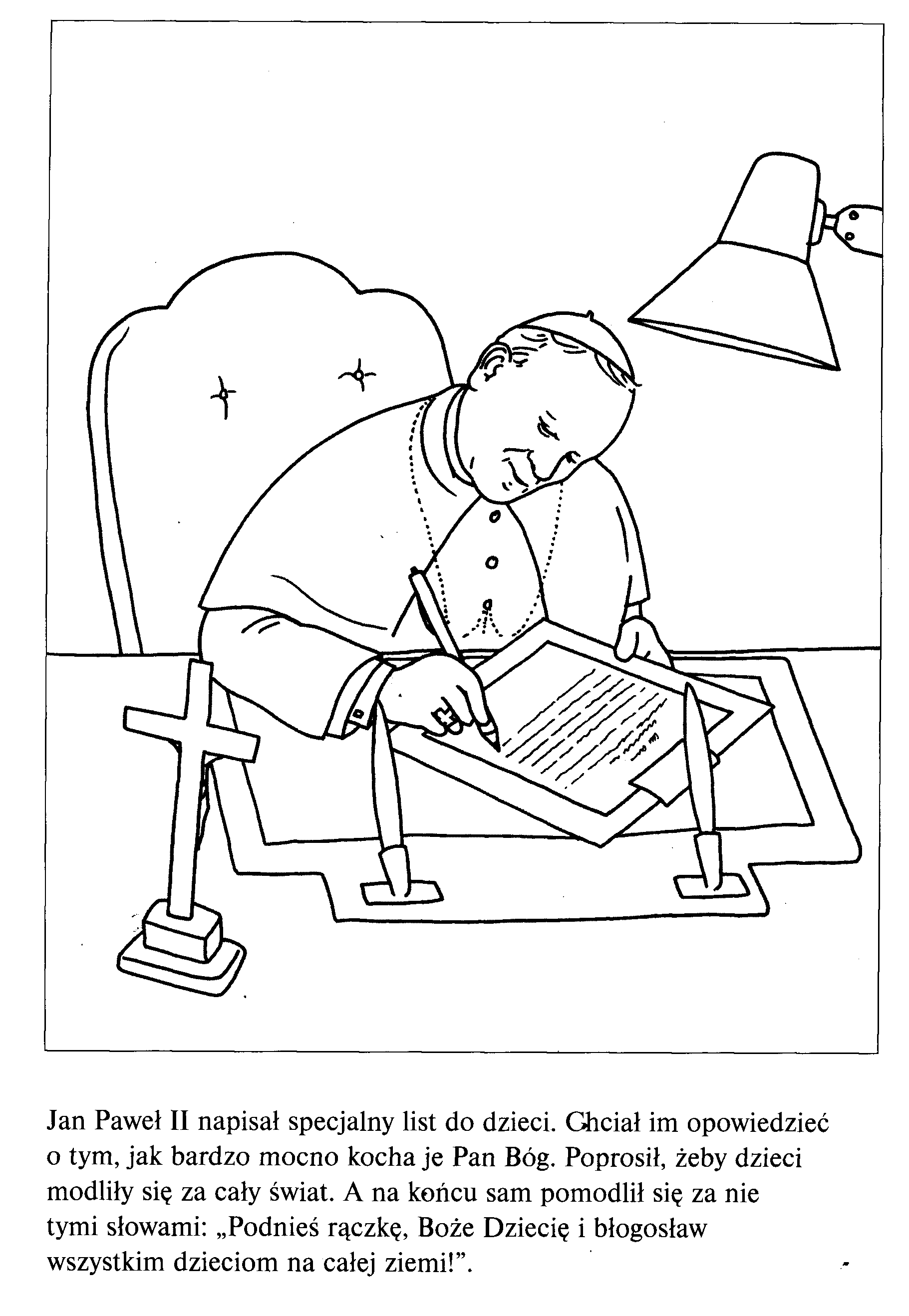 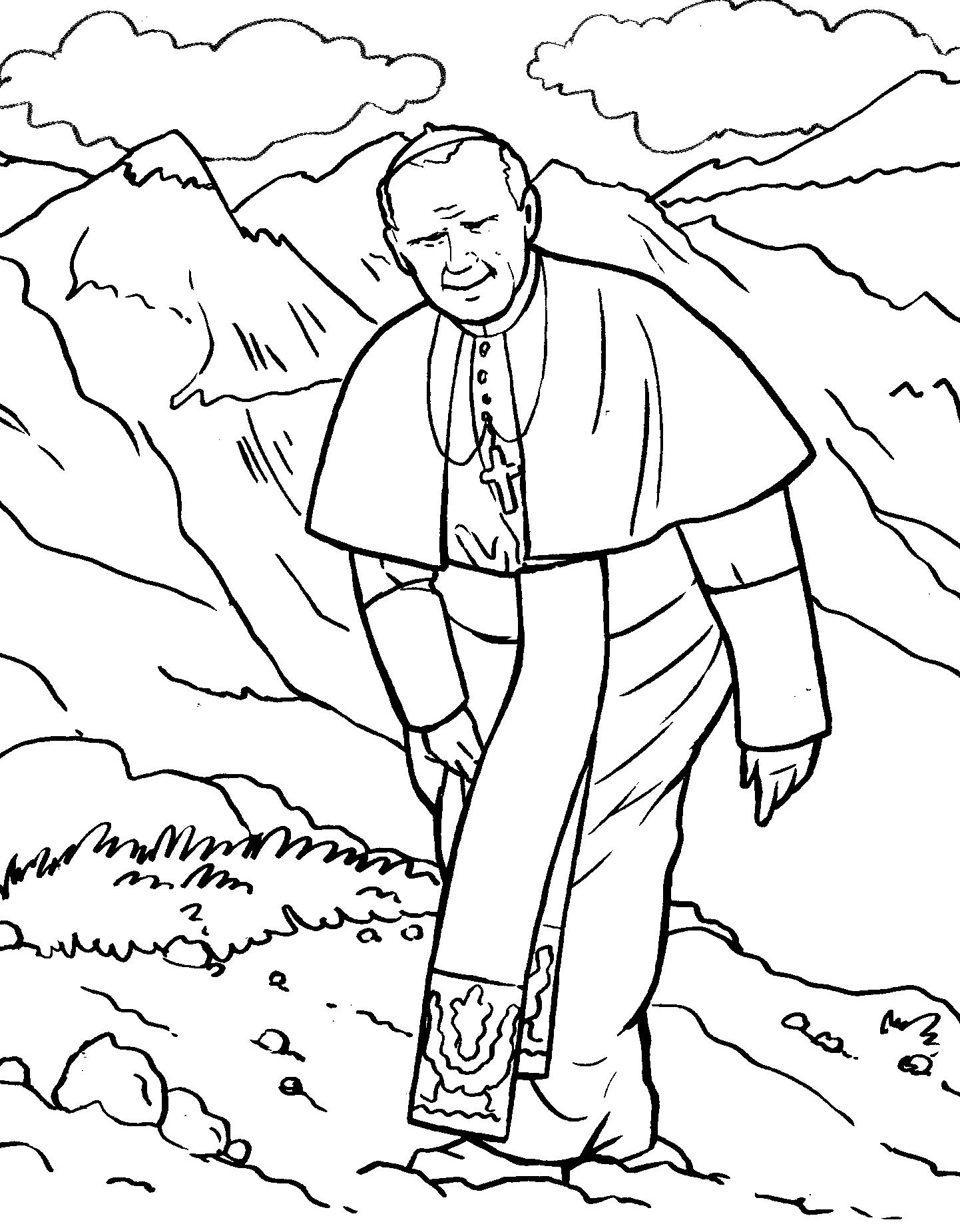 Papież Jan Paweł II bardzo kochał góry. Udawał się w nie nawet jako papież.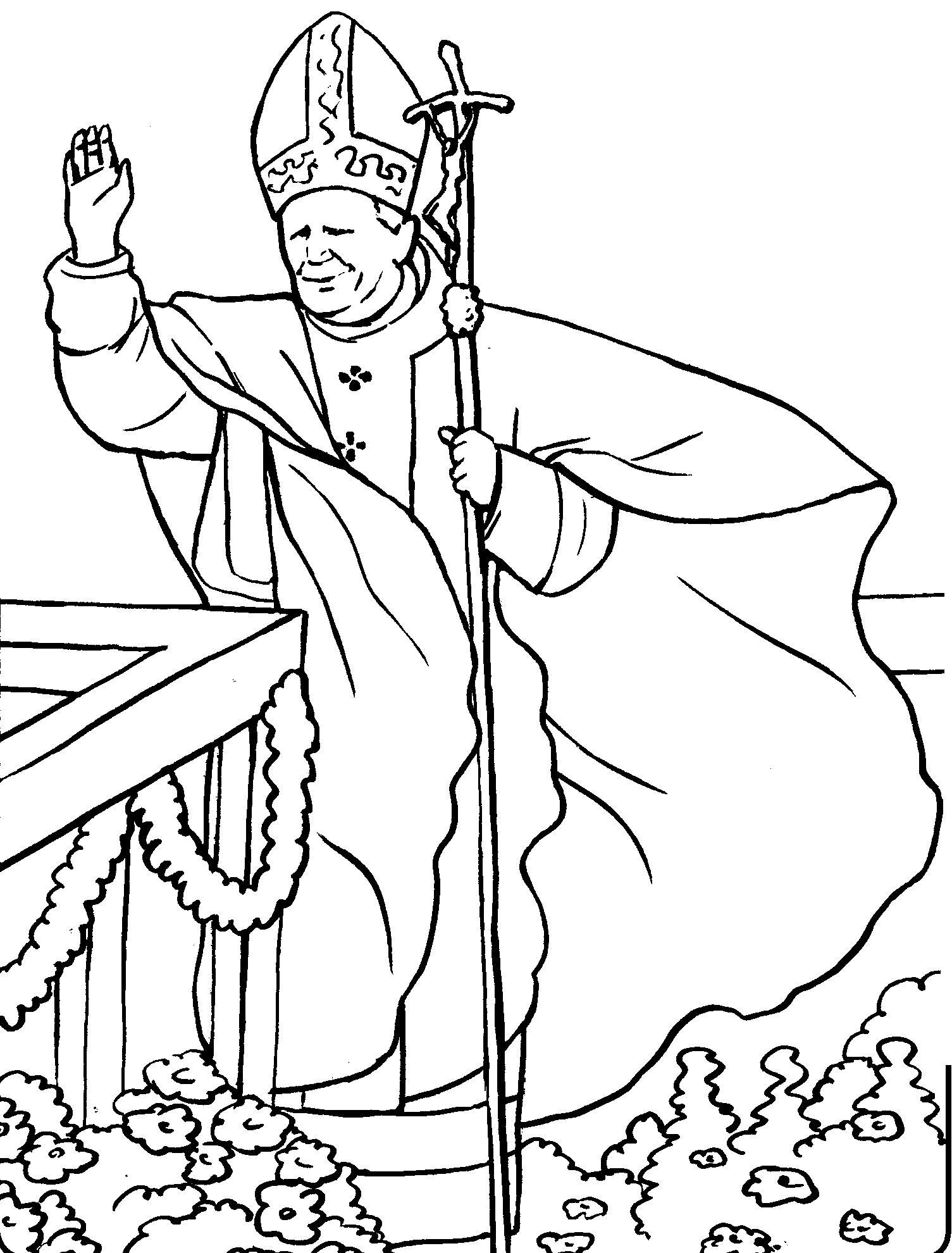 